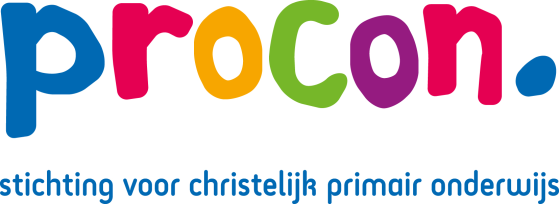 Passend Onderwijs binnen ProConVastgesteld  	17-09-2014Revisie		17-09-2018Vastgesteld       9-10-2018Revisie          	9-10-2022De school voor je leven:Vanuit ons strategisch beleidsplan werken we voor een onvergetelijke periode voor kinderen op onze scholen. Voor iedere leerling is dit anders. Door het geven van een gedegen basis, persoonlijk contact en goed contact met de omgeving werken we aan de toekomst voor onze leerlingen.AlgemeenOp het niveau samenwerkingsverband Zeeluwe is bepaald welke basisondersteuning van elke school verwacht mag worden. De basisondersteuning gaat over inhoudelijke aanpakken en voorzieningen (zoals bijvoorbeeld een dyslexieprotocol of een aanpak voor sociaal-emotionele ontwikkeling) en over procesmatige afspraken (bijvoorbeeld over hoe de zorgstructuur op een school eruit ziet).
Daarnaast wordt van ProCon verwacht dat in kaart is gebracht wat een school nog meer kan doen om ondersteuning te bieden aan leerlingen. De mogelijkheden van onze scholen zijn vastgelegd in het schoolspecifieke schoolondersteuningsprofiel. MaatwerkWe organiseren voor de leerling, of groep leerlingen, de ondersteuning die nodig is. Maatwerk kan bijvoorbeeld bestaan uit de kennis van een deskundige, specifiek lesmateriaal, de inrichting van een aangepaste werkplek voor een leerling, extra hulp op gezette tijden, enz. 
Het kan zijn dat een andere school beter in staat is om maatwerk te bieden wat past bij een leerling. Dan zal in eerste instantie gekeken worden naar onze eigen scholen, daarna naar een andere reguliere school, of indien gewenst een school voor speciaal (basis-) onderwijs.
                                                   
Maatwerk bestaat soms uit meer dan onderwijsondersteuning. Het kan zijn dat er hulp voor de thuissituatie nodig is, of voor de gezondheid van de leerling. Daarom is het zaak om in het volgen van de leerlingen waar nodig ook zo vroeg, snel en eenvoudig mogelijk af te stemmen met organisaties als Bureau Jeugdzorg en het Centrum voor Jeugd en Gezin en zeker ook met de Van der Reijdenschool. Van maatwerk naar investerenAnders dan bij veel samenwerkingsverbanden is er binnen de Zeeluwe  gekozen voor een verplaatsing van de gelden voor passend onderwijs naar de besturen. Dit biedt kansen, maar vraagt ook om een goede heldere aanpak hoe wij om denken te gaan met de beschikbare gelden. Kansen liggen er op het gebied van specialisatie zowel op individueel-als ook op teamniveau. Een verrijking van ons aanbod is een investering voor de lange termijn en versterkt de positie van onze scholen en stichting en heeft zo zijn weerslag op dat wat we de kinderen als bagage mee kunnen geven.AanvragenBinnen ProCon is gekozen voor een transparante systematiek waarbij in een beperkt aantal stappen maatwerk wordt aangevraagd, ingediend en toegelicht. We zullen voortdurend de afweging moeten maken tussen zorgvuldigheid, slagvaardigheid en snelheid. De aanvraagprocedure kan op ieder moment door iedere school worden opgestart.StappenDirectie en intern begeleider stellen een motivatie op m.b.t. de vraag voor een budget voor maatwerk. Onderdeel van deze motivatie vormt:Een korte schets van de noodzaak tot handelingsgericht maatwerkHet doelDe duurEen schatting van de kostenDe aanvraag wordt ingediend bij de bestuurder. Vervolgens wordt deze in het directieberaad van ProCon besproken.Er vindt al dan niet een eerste akkoord plaats om verder te gaanVervolgens wordt er een extern expert (bijvoorbeeld een IB-er) ingeschakeld om de aanvraag cq noodzaak ter plaatse te beoordelenBinnen 3 weken na het indienen vindt terugkoppeling plaats naar de bestuurder. Er kan op een nader te bepalen moment gekozen worden voor een extra toelichting door bijvoorbeeld ouder(s) en/of leerkrachten van de betreffende schoolOp het daarop volgende directieberaad vindt terugkoppeling plaats en is er gelegenheid tot het stellen van verhelderingsvragenVervolgens wordt  door de bestuurder uitsluitsel gegevenOp twee nog te bepalen momenten wordt voortgang van lopend maatwerk besproken.Tijdens het directieberaad in de periode mei-juni wordt mogelijke continuering besproken.Tijdens de softclose vindt een terugkoppeling plaats van inkomsten en uitgaven op de post passend onderwijs.